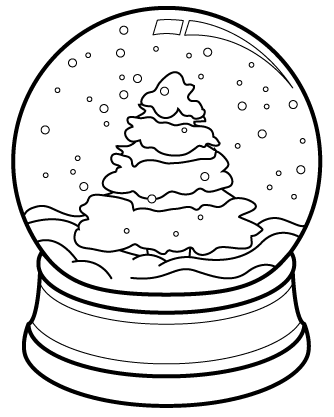 Information for 2016 Prairielands Council Klondike DerbyRegistrationRegular fee: $11 per Scout/adult if paid before January 22ndLate Fee: $15 per Scout/adult if paid after January 22ndWebelos Fee: FREE!Cub Scout Incentive: 10 points per Webelos Scout in their patrol (limit 30 points)Call the Scout Office at 217-356-7291 or email susan.coller@scouting.org to register by 1/22/16.  Please let us know number of Klondike youth and adults eating at the event.All fees are non-refundable.Campsite reservationsAt this time, all campsite assignments are given on a first come first serve basis through the Raymond Lee Scout Service Center.Health and SafetyParts A and B of the BSA physical are required for all participants.All patrols must be reviewed by Event medical staff before being allowed to participate in the event.The First Aid Lodge will be staffed for the duration of the event for all medical needs.Units camping must provide own first aid after the conclusion of the event.RulesFailure to wear proper attire will result in an inability to participate in the event.All patrols must attend their designated lunch period.Adult leaders are not allowed to assist patrols in any way.If there is no snow on the ground wheels may be used on sleds except during the great sled race.All participants must be checked by event medical staff prior to the start of the event.Required material and equipment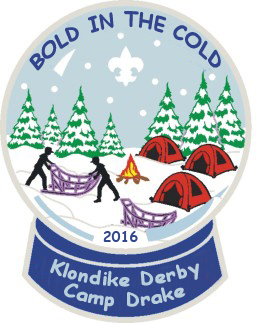 Patrol Gear3 wooden staves of at least 5’ tallBuffalo Hair (dryer lent) Flint and SteelSled Tarp (2)Rope 3/8” min. Dia.  50’ Min. LengthPatrol First Aid kitPatrol FlagPersonal GearWater BottleScout HandbookPocket KnifeTotin’ ChipFireman ChipAttireHatGloves/mittensWinter coatAppropriate pantsBoots or other water proof shoes (no tennis shoes allowed)Rain coat (optional)Failure to wear proper attire will result in an inability to participate in the event. There will be no exceptions to this rule.